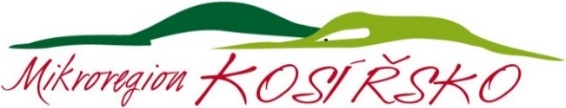 Obce  Mikroregionu KOSÍŘSKO             Drahanovice, Hněvotín, Luběnice, Lutín, Olšany u Prostějova, Slatinice, Slatinky,              Těšetice a Ústín		      V Těšeticích dne  11. 11. 2020P o z v á n k ana valnou hromadu Mikroregionu KOSÍŘSKO č. 4/2020,která se koná v pátek dne 20. 11. 2020 od 8.00 hodin na sále ve SlatinkáchPředpoklad: delší jednání vzhledem k projednávané problematice.Program:Zahájení, projednání programu valné hromadyVolba návrhové komise a jmenování ověřovatelů zápisuInformace k projektům z výzvy č.6 PRV MAS Region HANÁ, z.s. – čl. 20 – podpora spolků a obcí - další postup a povinnosti pro jednotlivé žadatele, příprava realizace. Na co si dá t pozor, co neopomenout. Informace k projektu MK – vybavení rozhledny pro pořádání akcí. – Ing. Jaroslav BrzákRůzné- cyklostezky a cyklotrasy Mikroregionu KOSÍŘSKO – cenový návrh- rozhledna na Velkém Kosíři: Sezóna 2020, plánované akce na rozhledně VK v roce 2021, informace k akci Valentýn 2021 u rozhledny na Velkém Kosíři, výtvarná soutěž pro děti, Dráček 2021, kontejner,  spolupráce s MS Kosíř- projednání možnosti podání žádosti o dotaci Olomouckého kraje v roce 2021 na multifunkční dobíjecí stanici, solární bufet, elektrokola a elektrotříkolku pro rozhlednu na Velkém Kosíři- možnost připojení rozhledny na elektřinu – výsledek jednání s možnými dodavateli elektřinyHodnocení akce S dráčkem na rozhlednu VK 2020, schůzka s řediteli ZŠ a MŠNávrh nové NS: Nájemní smlouva č. 14/1518/2020 na období 1. 1. 2021 – 31. 12. 2025 s Lesy ČR – rozhledna a okolí Organizační schéma Mikroregionu KOSÍŘSKO Projednání návrhu akcí Mikroregionu KOSÍŘSKO pro rozpočet roku 2021Návrh na Rozpočtový výhled MK na roky 2020 – 2023Rozpočtová opatření k Rozpočtu Mikroregionu KOSÍŘSKO na rok 2020Informace o dílčím přezkoumání hospodaření DSO Mikroregion KOSÍŘSKODiskuse, závěrMgr. Jan Blaho, v. r.					Hana Rozsypalová, v. r.místopředseda						předsedkyněMikroregionu KOSÍŘSKO				Mikroregionu KOSÍŘSKO